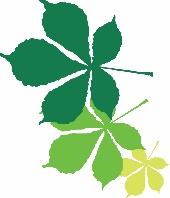 CHESTNUT GROVE ACADEMY - JOB DESCRIPTIONLEAD TEACHER OF SCIENCE   Grade/TLR:		TLR 2b (currently £4,740)Contract:	Permanent Weeks/Hours	 32.5  Conditions:	Teachers National Pay & ConditionsReports To:	The post is professionally responsible to the Headteacher but will report to and take direction from; the Head of Science on a day to day basis.Location:		Within the School site___________________________________________________________________1. Context  Chestnut Grove Academy is a high performing convert academy which prides itself on enabling students of all abilities and backgrounds to reach their potential. Academic success is a key strength of the academy with strong performance at both GCSE and A Level.  The student capacity is approximately 1300 students. Our learning environment has been transformed, with state of the art facilities for both staff and students as a result of moving into new buildings in 2017, with plans to expand the school further by 2021.Chestnut Grove Academy is part of the Wandle Learning Trust. A Multi-Academy Trust which builds on the success of the Wandle Teaching School Alliance, of which we are the lead strategic partner with Chesterton Primary School.Science is a popular subject at both GCSE and A Level with large numbers opting to study Triple Science.  The anticipated teaching load for a Lead Teacher is 12 out of the 25 lessons per week. In addition to this there will be team teaching, observations and coaching sessions etc., which will be organised in liaison with the Head of Department.In addition to the job description, roles, responsibilities and expectations of a standard classroom teacher of Science, you will undertake the specific responsibilities outlined below. 2. Job Description The coaching and development of other staff within the Science Department who are identified to be in need of Teaching and Learning CPD. This may include Allowing staff to watch your own lessons, with specific planned outcomes;Visiting other staff’s lessons, again, with specific planned outcomes and followed up by appropriate coaching and feedback;Delivery of appropriate INSET on ways to improve T&L, generally to the Science Department but occasionally to other groups as deemed appropriate The detailed professional recording of action plans, targets and outcomes Developing effective intervention strategies across the department to ensure that students meet their challenging targets; Developing differentiated resources which support rapid progress for all students across Science; Maintaining an up-to-date knowledge of new ideas regarding Teaching and Learning pedagogy, and analysing their appropriateness for inclusion with the Chestnut Grove Science curriculum;3. Other Key ResponsibilitiesAny other appropriate activity reasonably requested of you by the Headteacher or member of SLTTo play a full part in the life of the school community, to support its ethos and to encourage students, staff and colleagues to do the same.To be fully aware of and understand the duties and responsibilities from the Children’s Act 2004 and Working Together in relation to child protection and safeguarding children, young people and vulnerable adults.To ensure that the line manager or designated safeguarding officer is made aware and kept fully informed of any concerns in relation to safeguarding and/or child protection.To be fully aware of and abide by all relevant school policies (ie Health & Safety, GDPR, Code of Conduct).To be aware of, and support difference and ensure Equal Opportunities for all4.  Person Specification The successful candidate must satisfy the Appointments Panel that they meet the following. QualificationsQualified Teacher Status Degree level education, in a Science disciplineSkills & ExperienceA clear and demonstrable current or recent track record (within the last 3 years) of coaching or otherwise supporting the teaching quality of others. A clear and demonstrable current or recent track (within the last 3 years) record of improving the results of children in your classes, particularly when measured against Levels of Progress and/or whatever other objective measures used in your current or recent school(s) A track record of outstanding teaching through observations, work scrutiny and student progress results (this will be verified in the referencing process)Experience of teaching across the age and ability ranges (11-18) A track record of offering creative ideas and solutions within your current environment Experience of observing lessons and providing high quality, developmental feedback.Although some specific responsibilities may be fixed as part of an individual’s job description, there will be a regular audit of tasks and responsibilities within this job description to ensure they meet the needs of the business in the future. Some tasks or aspects of responsibility may change over time in response to internal and external changes or to maximise opportunity for professional development and the need to ensure a collaborative approach to all aspects of work. Any significant changes to this job description will be discussed with the individual.